Urząd Marszałkowski Województwa Mazowieckiego w WarszawieDepartament Organizacjiul. Jagiellońska 26, 03-719 Warszawatel. 22 59-79-661, e-mail: zamowienia@mazovia.pl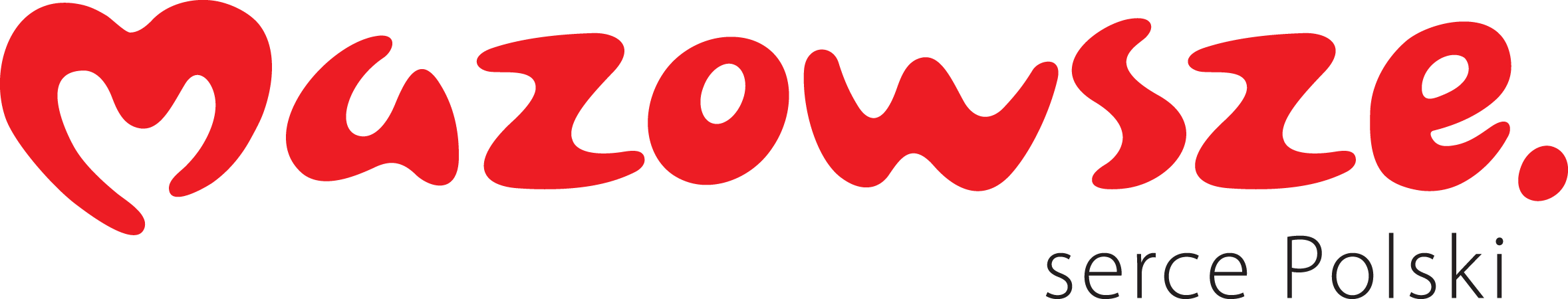 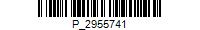 OR-D-III.272.4.2022.MKWarszawa, 23 kwietnia 2022 r.Uczestnicy postępowaniaDotyczy: Zmiana treści Specyfikacji Warunków Zamówienia (SWZ) Dotyczy postępowania, którego przedmiotem jest Dostawa infrastruktury teleinformatycznej, w tym sprzętu i oprogramowania do jednostek medycznych w ramach projektu E-zdrowie dla Mazowsza 2Działając w trybie 137 ust. 1 ustawy z dnia 11 września 2019 r. Prawo zamówień publicznych (Dz. U. 2021 r. poz.1129 ze zm.), zwanej dalej „ustawą”, Zamawiający zmienia treść SWZ w następujący sposób:Zamawiający dokonuje zmiany terminu składania i otwarcia ofert oraz terminu związania ofertą, w związku z powyższym § 13, 15 i 16 SWZ otrzymują brzmienie:§ 13 (Termin związania ofertą) ust. 1: Wykonawca jest związany ofertą nie dłużej niż 90 dni od dnia upływu terminu składania ofert, czyli do dnia 13 lipca 2022 roku.§ 15 (Sposób oraz termin składania ofert) ust. 4:Termin składania ofert upływa w dniu 15 kwietnia 2022 roku, godzina 10:00§ 16 (Termin otwarcia ofert) ust. 1:Terminem otwarcia ofert jest dzień 15 kwietnia 2022 roku, godzina 10:10.Zgodnie z art. 137 ust. 2 ustawy wyjaśnienia i zmiana treści SWZ zostanie udostępniona na stronie Platformy Zakupowej https://platformazakupowa.pl/pn/mazovia oraz dołączona do specyfikacji warunków zamówienia i będzie stanowić jej integralną część.Z poważaniemKierownik Zamawiającegopodpisano kwalifikowanym 
podpisem elektronicznym